Тест на способности к классификации и анализуЭто тест на мышление, который определит вашу способность классифицировать понятия по общему признаку.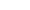 Инструкция В каждом вопросе четыре слова объединены общим родовым понятием, пятое к нему не относится. За 3 минуты вы должны найти эти слова и отметить их. Итак, исключите слова не относящееся к ряду.Василий; Федор; Семен; Иванов; Петр.дряхлый; маленький; старый; изношенный; ветхий.грабеж; кража; землетрясение; поджог; нападение.скоро; быстро; поспешно; постепенно; торопливо.лист; почва; кора; чешуя; сук.ненавидеть; презирать; негодовать; возмущаться; понимать.темный; светлый; голубой; яркий; тусклый.гнездо; нора; курятник; сторожка; берлога.неудача; волнение; поражение; провал; крах.успех; удача; выигрыш; спокойствие; неудача.молоко; сыр; сметана; сало; простокваша.глубокий; низкий; светлый; высокий; длинный.хата; шалаш; дым; хлев; будка.береза; сосна; дуб; ель; сирень.секунда; час; год; вечер; неделя.смелый; храбрый; решительный; злой; отважный.карандаш; ручка; рейсфедер; фломастер; чернила.Обработка результатов и интерпретация
Слова не относящиеся к ряду: Иванов, маленький, землетрясение, постепенно, чешуя, понимать, голубой, сторожка, волнение, спокойствие, сало, светлый, дым, сирень, вечер, злой, чернила. За каждое верно выбранное слово присваивается 1 балл. Если вы набрали: 0-10 баллов низкий уровень способностей к классификации и анализу11-14 баллов средний уровень способностей к классификации и анализу. 15-17 баллов высокий уровень способностей к классификации и анализу.Тест-опросник критического мышления (КМ)Обработка и интерпретацияИнтерпретацияПроверяемые умения критического мышления (КМ)1: Умение делать логические умозаключения и обосновывать свой ответ (задания 2-4);2: Умение оценивать последовательности умозаключений (задания 5-6);3: Умение анализировать и делать заключение о причинах явлений (задания 1, 7, 8);4: Умение анализировать и оценивать содержание текстов (обнаруживать ошибки в тексте – задания 9-12);5: Умение обнаруживать ошибки, связанные с неопределенностью и двусмысленностью выражений и терминов (задание 14);6: Умение обнаруживать релевантную (существенную в данном случае) информацию на фоне избыточной (задание 15).Эти категории умений КМ оцениваются как сформированные, частично сформированные и не сформированные. Сформированными считаются: умения, если в заданиях, относящихся к соответствующей категории умений, учащийся дает правильный ответ и правильное (совпадающее с ключом) обоснование. К не сформированным относятся умения, если в задании (или группе заданий, связанных с данной категорией умений) нет ни правильного ответа, ни правильного обоснования (либо обоснование отсутствует).Все другие варианты рассматриваются как частично сформированные. в том числе те, когда с какой-то категорией умений связаны несколько заданий, и правильное обоснование и ответ даны учащимся не для всех заданий, относящихся к этой группе (категории).Другим результатом по данному тесту является показатель уровня сформированности умений КМ.Предложение по поводу определения уровня сформированности уменийМаксимальное число баллов, полученных за все 15 заданий = 46 баллов. Исходя из этой суммы, можно рассчитать показатель уровня сформированности умений следующим образом:Если учащийся набирает 36, 8 баллов по тесту (80% правильных ответов) – высокий уровень.Если учащийся набирает от 15 до 36 баллов; min=15 баллов (правильные ответы в задачах без обоснования) и max = 36 баллов – с частичным обоснованием в отдельных задачах) – средний уровень.Низкий уровень– если учащийся набирает меньше 15 баллов.При оценке сформированности отдельных категорий умений нужно учитывать, что задания в тесте представлены неравномерно, т.е. отдельные категории умений представлены одним заданием, тогда как другие - двумя, тремя или четырьмя заданиями. Поэтому эти результаты нужно определенным образом уравнять, иначе их нельзя будет сравнивать. Для этого сумму полученных баллов, где на одну категорию приходится несколько заданий, нужно поделить на число заданий. Полученный результат будет соответствовать среднему показателю (числу баллов), для данной категории умений. Эти усредненные (и не усредненные) результаты затем могут сравниваться, во-первых, с максимально возможным числом баллов для каждой категории умений, а также со средне статистической величиной для класса и всей выборки.Результаты, относящиеся к отдельным категориям умений, желательно представить графически.Дополнение: Уровни проявления критичности (по Байрамову А.С.)Чаще всего различают три уровня проявления критичности мышления (у младших школьников):1) Уровень «зарождающейся» критичности: субъект подмечает, что в изображении объекта познания допущены ошибки, несоответствия, но он еще не в состоянии их осмыслить, объяснить.2) Уровень «констатирующей» критичности: испытуемые находят допущенные в объекте познания несоответствия, ошибки, но не стремятся раскрыть источник их возникновения (характерно для учащихся первых и вторых классов).3) Уровень «корригирующей» критичности: испытуемые не только отражают части, детали объекта познания во взаимосвязи взаимозависимости и обнаруживают допущенные в них ошибки, несуразности, но раскрывают причины их возникновения, а также указывают пути и средства их устраненияИсточник. Байрамов А.С. «Динамика развития самостоятельности и критичности мышления у детей младшего школьного возраста». Докт. дисс. – Баку, 1968.Степень развития критического мышления у учащихся старших классов имеет три уровня.Начальный - это слабое представление учащегося об этом стиле мышления, неумение оценивать, доказывать свою правоту.Средний уровень - это проявление умений и навыков мыслительных операций в пределах элементарных суждений, обретение опыта доказательства и опровержения, желание оценивать и самооценивать, осознавать критику в качестве мыслительного процесса.Высокий уровень - устойчивость умений и навыков основных мыслительных операций, способность видеть свои и чужие недостатки в поведении, речи, слове, деле и т.д., возросшая скорость определения ошибок, стремление логически обосновывать оценку и самооценку, умело подбирать аргументы "за" и "против"; терпимость к аргументированной критике в свой адрес и т.д. (Байрамов А. С. Динамика развития самостоятельности и критичности мышления у детей младшего школьного возраста. Дис. на соискание докт. пед. наук. Баку, 1968).Задание 1. Реши задачу. В темном и сыром подвале выросло растение с белыми листьями, потому что в подвале было темно.Вопрос 1. Правильно ли сделан этот вывод?ДаНетВопрос 2. При каких условиях можно было бы считать это утверждение правильным?Ответ__________________________________________________________________Обоснование: __________________________________________________________________________________________________________________________________Задание 2. Даны два утверждения: 1. Все переводчики отлично владеют иностранным языком. 2. Некоторые писатели - переводчики. Какой вывод правильный?а) Некоторые писатели отлично владеют иностранным языком.ДаНетб) Все писатели отлично владеют иностранным языкомДаНетОбоснуй свой выбор ___________________________________________________________________________________________________________________________________Задание 3. Даны два утверждения и вывод. 1. Некоторые садовые растения имеют красивые цветы. 2. Некоторые деревья - садовые растения.Значит (вывод): некоторые деревья имеют красивые цветы.Правильно ли сделан этот вывод?ДаНетОбоснуй свой ответ ___________________________________________________________________________________________________________________________________Задание 4. Рассмотрим два утверждения и вывод:«Некоторые звери – зайцы. Некоторые обитатели леса – звери».Вывод: Некоторые обитатели леса - зайцы.Скажи, это единственно возможный вывод?ДаНетОбоснуй свой ответ ___________________________________________________________________________________________________________________________________Задание 5. Реши задачу. «Коля темнее Сергея. Сергей младше, чем Вова. Вова ниже Коли. Коля старше, чем Вова. Вова светлее, чем Сергей, Сергей выше, чем Коля» .Кто самый светлый, кто старше всех и кто самый высокий?Ответ: а) Самый светлый _______ потому что: _______________________________б) Старше всех _________ потому, что ______________________________________в) Самый высокий ________ потому, что ____________________________________Обоснуй свой ответ ___________________________________________________________________________________________________________________________________Задание 6. Реши задачу. «Три бегуна Борисов, Волков, Григорьев в соревновании заняли один - первое место, и двое других – второе».Какое место занял каждый бегун, если Борисов и Волков, Григорьев и Волков заняли разные места?а) Первое место занял __________, потому что: _____________________________________________________________________________________________________б) Два вторых места заняли ___________________, так как ___________________
_____________________________________________________________________________Задание 7. Реши задачу:В лаборатории больных мышей стали усиленно кормить и заставляли немного двигаться. Очень скоро они поправились.При каких условиях можно считать, что мыши поправились?а) от усиленного питания, при условии…___________________________________________б) от движения, при условии ... ___________________________________________________в) от усиленного питания и движения вместе, при условии …______________________________________________________________________________________________Задание 8. Две девочки и мальчик списывали с доски и сделали ошибки. Одна девочка сидела на второй парте, была невнимательна и много разговаривала с соседями, не знала правил правописания. Вторая - сидела на последней парте, много разговаривала с соседями, носила очки. Мальчик сидел на первой парте, носил очки, разговаривал с соседями, не знал правил правописания.Вопрос. Что было наиболее вероятной причиной того, что ученики сделали ошибки? _____________________________________________________________________________Задание 9. Задача «Белый медведь»Прочти текст и определи, есть ли в нем предложение, не связанное с основной темой, не относящееся к ней. Обоснуйте свой ответ..«Воет вьюга. Холодно. Лед. Во льду промоина. В промоине рыба ходит. Забрался мишка в промоину, шумит, лапищами воду толчет. Это он так рыбу ловит. Оглушит медведь рыбину, зацепит ее когтями и отправит в рот. Вкусно».Ответ _______________________________________________________________________Обоснование: _________________________________________________________________Задание 10. «В зимнем тумане встает холодное, тусклое солнце. Спит заснеженный лес. На лесной поляне тихо. Жители леса попрятались от лютого холода. Вдруг веселая стайка клестов пронеслась над поляной. Эти птицы боятся мороза». Скажите, нет ли в данном тексте предложений, имеющих значение, которое не совпадает с содержанием остальных предложений и противоположны этому содержанию.Ответ: _______________________________________________________________________Обоснование: _________________________________________________________________Задание 11. Задача «Пеликаны».«Пеликана узнаешь сразу по большому мешку под клювом. Во время ловли рыбы птица набивает ею мешок до отказа, а потом на берегу спокойно съедает добычу. Чайки тоже съедают рыбу на берегу. Пеликаны не могут нырять. Рыбу они ловят только на мелких местах».Прочти текст и найди предложение не соответствующее его основной теме.Ответ _______________________________________________________________________Обоснование __________________________________________________________________Задание 12. Задача «Дятел»«Дятел уселся на дерево. Он деловито передвигается вверх по стволу. Вот он откидывает назад голову и быстро начинает ударять клювом по дереву. А кругом стоит тишина».Подумай, нет ли в этом тексте предложения, противоположного по значению другим предложениям и, если есть, то каким?Ответ _______________________________________________________________________Обоснование _________________________________________________________________________________________________________________________________________Задание 13 «Полемика сенатора К. Пепера».В полемике против сенатора от штата Флорида К. Пеппера, его противник заявил: «…все ФБР и каждый член конгресса знают, что Клод Пеппер - экстраверт. Более того, есть основания считать, что он практикует непотизм по отношению к свояченице, сестра его была феспианкой в греховном Нью-Йорке. Наконец, и этому трудно поверить, хорошо известно, что до женитьбы Пеппер практиковал целибат». В результате этого К. Пеппер потерпел поражение на очередных выборах.Что, на ваш взгляд, сыграло решающую роль в поражении сенатора?_______________________________________________________________________ Задание 14. Судья Верховного суда США Бреннан решил внести ясность в вопрос, какие наказания считать жестокими и бесчеловечными. Как известно, во многих странах налагается запрет на такие наказания, которые являются жестокими и бесчеловечными. Судья Бреннан предложил следующий вариант: «Наказание является жестоким и бесчеловечным... если оно несовместимо с человеческим достоинством».Согласны вы с вариантом наказания, предложенным судьей Бреннаном?ДаНетОбоснование _________________________________________________________________________________________________________________________________________Задание 15. Задача о водителе автобуса и пассажирахПредположим, ты являешься водителем автобуса. На первой остановке в автобус вошли 6 мужчин и 2 женщины. На второй остановке 2 мужчин вышли из автобуса и 1 женщина вошла. На третьей остановке вышел 1 мужчина, а вошли 2 женщины. На четвертой — вошли 3 мужчин, а 3 женщины вышли из автобуса. На пятой остановке 2 мужчин вышли, 3 мужчин вошли, 1 женщина вышла и 2 женщины вошли.Как зовут водителя автобуса? ________________________________________________________________Обоснование __________________________________________________________________№ заданияОтветы и обоснованияРезультат в баллах1)Правильный ответ на вопрос 1) – Нет.Правильный ответ на вопрос 2) - Если в темном, но сухом подвале листья у растения тоже будут белыми, а в сыром, но светлом подвале - зеленымиОбоснование. В задаче указана не одна, а две причины, могущие повлиять на результат – темнота и сырость в подвале, а в выводе говорится только об одном – темнота.1 балл2 балла1 балл2)Правильный ответ - а) Да.Для оценки обоснования принимается как правильное: потому что не все писатели переводчики, есть и не переводчики и не владеющие иностранным языком.1 балл2 балла3)Правильный ответ: Оба утверждения о некоторых объектах, а не о всех. Значит, вывод неверный. Ответ: Нет.Обоснование: В данном примере некоторые деревья могут иметь, а могут не иметь красивые цветы, потому что деревья могут быть и не садовыми.1 балл2 балла4)Правильный ответ – Нет.Обоснование: В обоих утверждениях говорится про некоторые объекты, значит, вывод неопределенный. Зайцы могут быть в лесу, а могут и не быть.1 балл2 балла5)Правильный ответ: а) самый светлый - Вова;Обоснование: Если Коля темнее Сергея, значит Сергей светлее Коли, а Вова еще светлее, чем Сергей, значит Вова самый светлый;б) самый старший - Коля;Обоснование: Если Сергей младше Вовы, значит Вова старше Сергея, а Коля старше Вовы, значит Коля самый старший;в) выше всех – Сергей;Обоснование: Если Вова ниже Коли, значит Коля выше Вовы, а Сергей выше Коли. Вывод: Сергей выше всех.1 балл2 балла1 балл2 балла1 балл2 балла 6)Правильный ответ: Так как Волков занял место отличное от тех мест, которые заняли Борисов и Григорьев, то Борисов и Григорьев заняли одинаковое место. Это 2-ое место, а Волков занял первое место.2 балла7)а) От усиленного питания, (при условии отсутствия движения);б) От движения, (при условии отсутствия усиленного питания);в) От усиленного питания и движения вместе (при условии, что ни усиленное питание, ни движения по отдельности, не приводили к выздоровлению).1 балл1 балл1 балл8)Правильный ответ: Много разговаривали с соседями, так как эта характеристика общая у всех троих1 балл9)Правильный ответ: «Воет вьюга».Обоснование: В тексте говорится о том, как белый медведь ловит рыбу в промоине. А то, что при этом воет вьюга не относится к основной теме.1 балл2 балла10)Правильный ответ: «Эти птицы боятся мороза».Обоснование ответа. Если бы они действительно боялись мороза, то не летели бы над поляной.1 балл2 балла 11)Правильный ответ: Предложение не по основной теме текста: «Чайки тоже съедают рыбу на берегу».Обоснование ответа: Основная тема текста «Пеликаны». О них говорится во всех предложениях текста, кроме предложения про чайку.1 балл2 балла12)Правильный ответ: Последнее предложение имеет значение, противоположное значению предпоследнего предложения.Обоснование ответа. В предпоследнем предложении говорится, что дятел ударяет клювом по дереву и это производит громкий стук, а в последнем предложении говорится, что кругом стоит тишина.1 балл2 балла13)Правильный ответ: В этом случае намеренно были не определены понятия: «Экстраверт» – общительный человек, «непотизм» – покровительство родственникам, «феспианка» – поклонница драматического искусства, целибат – безбрачие. В случае, когда противником применена такая уловка, нужно или пояснить неизвестные выражения, или попросить сделать это того, кто выдвинут тезис.2 балла14)Ответ: Неясно, что считать «несовместимым с человеческим достоинством» и как понимать термины «жестокий», «бесчеловечный».Обоснование: Определить, какие меры несовместимы с человеческим достоинством, не легче, чем решить, являются ли они жестокими и бесчеловечными. Сообщение неопределенно, если в нем недостает деталей, указывающих на то, какой смысл в него вкладывается.1 балл2 балла15)Водителя, разумеется, зовут так же, как и тебя, поскольку задача начиналась со слов: «Предположим, ты являешься водителем автобуса». Вся другая информация о перемещениях пассажиров была нерелевантной (неважной для решения задачи)1 баллМаксимально возможная сумма набранных баллов по тесту =Максимально возможная сумма набранных баллов по тесту =46 баллов